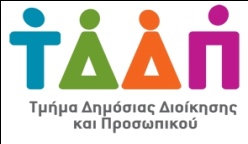 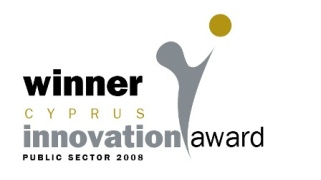 Αρ.Φακ. 04.02.032.001   	Προκήρυξη διαδικασίας πλήρωσης 24 θέσεων με  Απόσπαση  Εθνικών Εμπειρογνωμόνων EΥΡΩΠΑΙΚΗ ΕΠΙΤΡΟΠΗ Σας ενημερώνουμε ότι, όπως μας γνωστοποιήθηκε μέσω της  Μόνιμης Αντιπροσωπείας της Κύπρου στην Ευρωπαϊκή Ένωση (ΜΑΕΕ), η Ευρωπαϊκή Επιτροπή προκηρύσσει την πλήρωση 24 θέσεων με απόσπαση Εθνικών Εμπειρογνωμόνων σε διάφορες Γενικές Διευθύνσεις. Η ημερομηνία λήξης υποβολής αιτήσεων για κάθε θέση  αναγράφεται στην επιστολή της Ευρωπαϊκής Επιτροπής, που επισυνάπτεται.  2.    Οι θέσεις των Εμπειρογνωμόνων απευθύνονται σε υπαλλήλους του Κρατικού Τομέα και των  Ημικρατικών Οργανισμών των Κρατών μελών, όπως ορίζεται από τον Κανονισμό της Ευρωπαϊκής Επιτροπής C(2008) 6866 που διέπει την απόσπαση Εθνικών Εμπειρογνωμόνων και έχουν τη δυνατότητα να αποσπαστούν, ως Εθνικοί Εμπειρογνώμονες, σε Θεσμικό Όργανο της ΕΕ. 3.     Οι ενδιαφερόμενοι που επιθυμούν να υποβάλουν αίτηση θα βρουν όλες τις πληροφορίες που αφορούν στις προκηρυγμένες θέσεις στα συνημμένα  έγγραφα  και θα πρέπει να λαμβάνουν υπόψη, πάντοτε, τα ακόλουθα: (ι) Οι αιτήσεις από τους ενδιαφερόμενους θα πρέπει να υποβάλλονται στους Λειτουργούς Συνδέσμους των Υπουργείων/Υπηρεσιών για θέματα εθνικών εμπειρογνωμόνων, οι οποίοι θα τις προωθούν στη  ΜΑΕΕ με τελικό προορισμό την Ευρωπαϊκή Επιτροπή, εκτός αν στην ανακοίνωση καθορίζεται  διαφορετικός τρόπος υποβολής της αίτησης. (ιι) Η αίτηση, δηλαδή, το βιογραφικό σημείωμα, να συμπληρώνεται με βάση το πρότυπο Europass CV, το οποίο οι ενδιαφερόμενοι μπορούν να βρουν στην ιστοσελίδα http://europass.cedefop.europa.eu/. Το βιογραφικό σημείωμα θα πρέπει να συμπληρώνεται  στην Αγγλική ή την Γαλλική ή την Γερμανική γλώσσα μόνο, και θα πρέπει να μη συνοδεύεται από άλλα έγγραφα,  εκτός από μια συνοδευτική επιστολή(προαιρετικά). (ιιι) Οι αιτήσεις πρέπει να αποστέλλονται στη ΜΑΕΕ από τους Λειτουργούς Συνδέσμους, με ηλεκτρονικό ταχυδρομείο, το οποίο να περιλαμβάνει τον Αριθμό Αναφοράς (Reference Number) της θέσης (διεύθυνση: cy.perm.rep@mfa.gov.cy).  (ιν) Η ημερομηνία λήξης αφορά στην αποστολή των αιτήσεων από τη ΜΑΕΕ προς τη ΓΓ του Συμβουλίου, ως εκ τούτου, οι ενδιαφερόμενοι μέσω των Λειτουργών Συνδέσμων, θα πρέπει να αποστέλλουν τις αιτήσεις τους στη ΜΑΕΕ 2 μέρες νωρίτερα. Σε αντίθετη περίπτωση, η ΜΑΕΕ δεν μπορεί να εγγυηθεί την έγκαιρη υποβολή της αίτησης στη ΓΓ του Συμβουλίου ΕΕ.  (ν) Στην περίπτωση που η Ευρωπαϊκή Επιτροπή προκηρύξει θέσεις Εθνικών Εμπειρογνωμόνων σε διάφορες Γενικές Διευθύνσεις και υπάρχει ενδιαφέρον για περισσότερες από μία θέσεις, είναι απαραίτητο να απoστέλλεται ξεχωριστή αίτηση για την κάθε θέση, με έκδηλη τη Γενική Διεύθυνση, στην οποία απευθύνονται οι ενδιαφερόμενοι. (νι) Δε θα γίνονται αποδεκτές αιτήσεις στις οποίες  δεν αναφέρεται ο  Αριθμός Αναφοράς της θέσης ή περιλαμβάνουν, σε ένα βιογραφικό σημείωμα, περισσότερες από μία  Διευθύνσεις.4.   Διευκρινίζεται ότι οι ενδιαφερόμενοι  για απόσπαση υπάλληλοι, θα πρέπει να εξασφαλίσουν  γραπτώς τη σύμφωνη γνώμη της αρμόδιας αρχής, η  οποία θα πρέπει να υποβάλλεται  στην ΜΑΕΕ  από τους Λειτουργούς Συνδέσμους,  κατά την υποβολή της αίτησης. Οι Λειτουργοί Σύνδεσμοι θα πρέπει να εξασφαλίζουν μεταξύ άλλων ότι η απόσπαση στις συγκεκριμένες θέσεις της ΕΕ συνάδει με τα καθήκοντα του/της υπαλλήλου καθώς επίσης και ότι ο/η υπάλληλος διαθέτει τα απαραίτητα τυπικά και ουσιαστικά προσόντα ώστε να μπορεί να ανταποκριθεί στις απαιτήσεις της εν λόγω θέσης. 5. Προκειμένου να εξασφαλιστεί καλύτερη παρακολούθηση των αιτήσεων, παρακαλούνται οι υποψήφιοι να αναγράφουν τις  ακόλουθες πληροφορίες στην κεφαλίδα των μηνυμάτων τους  κατά την αποστολή των αιτήσεων:ι)  αναφορά της θέσης (DG-DIR-ΜΟΝΑΔΑ) ιι) όνομα υποψηφίουιι) καταληκτική ημερομηνία υποβολής αιτήσεωνΤμήμα Δημόσιας Διοίκησης και Προσωπικού6 Μαΐου, 2021ΚΥΠΡΙΑΚΗ ΔΗΜΟΚΡΑΤΙΑΥΠΟΥΡΓΕΙΟ ΟΙΚΟΝΟΜΙΚΩΝΤΜΗΜΑ ΔΗΜΟΣΙΑΣ ΔΙΟΙΚΗΣΗΣ             ΚΑΙ ΠΡΟΣΩΠΙΚΟΥ            1443 ΛΕΥΚΩΣΙΑ